KursinhalteEs handelt sich bei dem Kurs „Kleine Forscher*innen: Entdecke die Welt der Wissenschaft“ um ein Angebot zur Förderung des Wissenschaftsverständnisses und des Interesses an Naturwissenschaften. Die Kinder werden dabei selbst zu Forscher*innen, führen einfache Versuche durch (u. a. zum Thema „Wahrnehmung“, „Schwimmen und Sinken“, „Aufprallschutz“) oder erkunden unbekannte Phänomene (eine „Blackbox“). Ihre Beobachtungen und Erklärungen diskutieren die Kinder dann auf simulierten Forschungskongressen. Inhaltlich gliedert sich der Kurs in vier Module:Grundwerkzeug von Forscher*innen – Die Sinne (2 Kurssitzungen) 						Die Wissenschaftliche Vorgehensweise – Versuche mit der Blackbox (2 Kurssitzungen)Forschen für den Alltag – Inquiry based Learning (2 Kurssitzungen)	Anwendung des Forschungszyklus – Versuche zum Schwimmen und Sinken (1 Kurssitzung)+ Zusatzbaustein: Besuch im Schülerlabor Neurowissenschaften der Universität TübingenZiele und Kompetenzen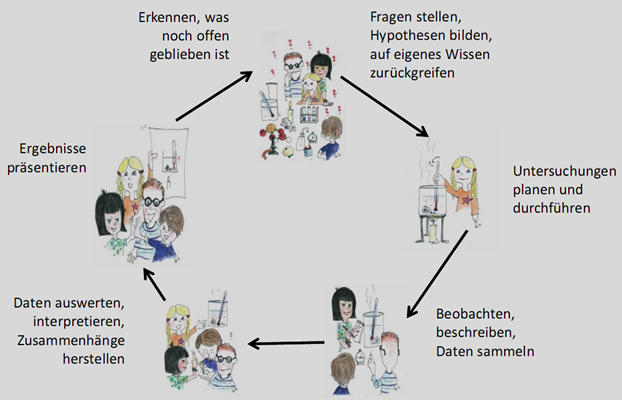 Folgende Ziele stehen im Vordergrund:Die Kinder sollen Einsicht in naturwissenschaftliche Methoden und Arbeitsweisen bekommen.Die Kinder entwickeln ein tiefgründiges Verständnis für die Natur der Naturwissenschaften. Das problemorientierte Denken sowie das forschende Lernen werden gefördert. Die Kinder bauen einen eigenen Zugang zu Naturwissenschaften auf und verbinden die Freude am Entdecken mit der Reflexion eigener Ideen.Im Kurs „Kleine Forscher*innen“ sollen u. a. folgende Kenntnisse und Fähigkeiten vermittelt werden: 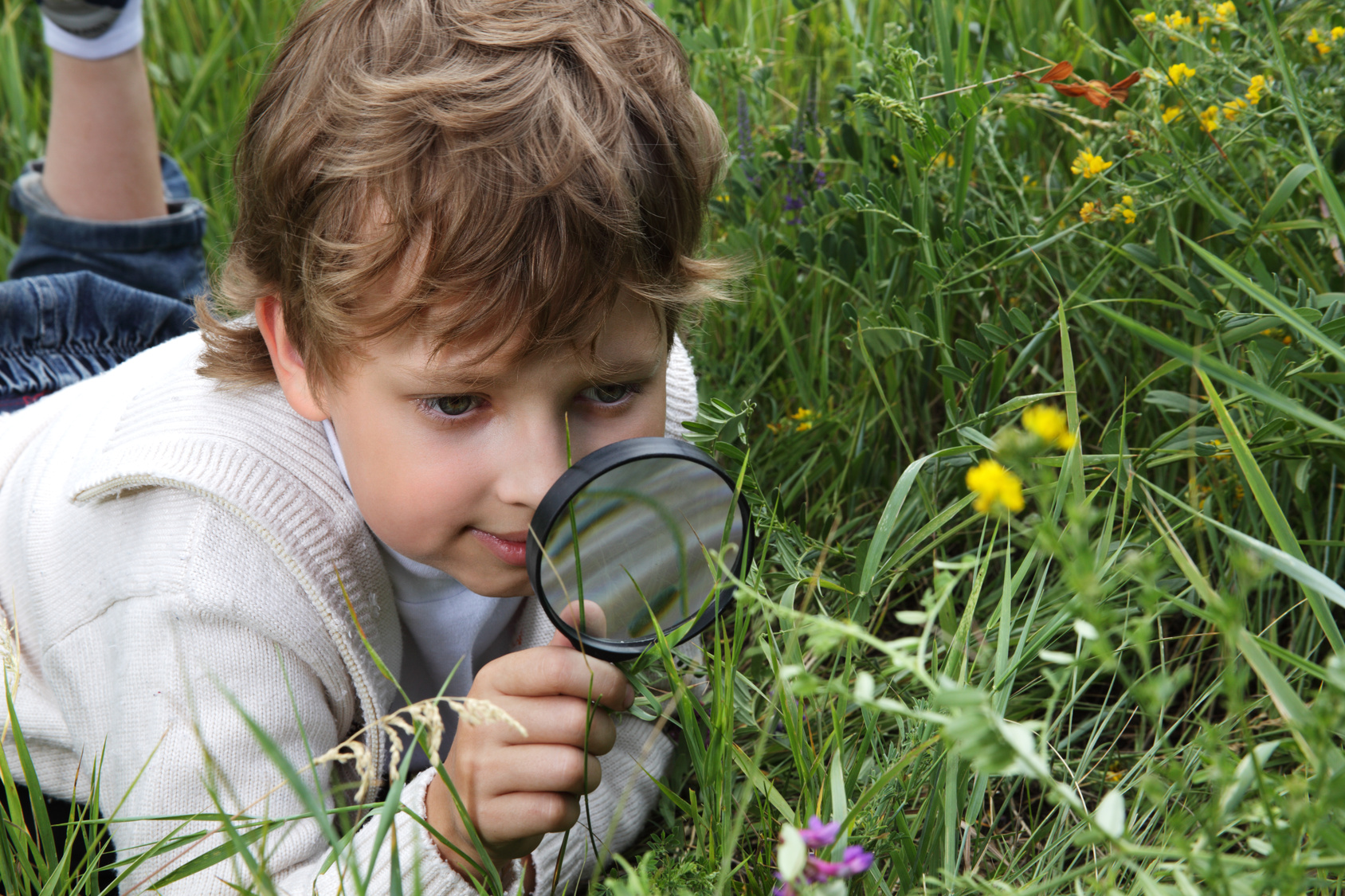 Erarbeitung und Anwendung des Forschungszyklus (siehe S. 2)Vermittlung von Experimentierstrategien (z. B. Variablenkontrolle)Versuchsplanung, -aufbau, -durchführung, und -dokumentationVerständnis für die Entstehung und die Entwicklung naturwissenschaftlichen WissensVerständnis für die Funktionsweise der Sinne, Konzepten wie Dichte oder GeschwindigkeitGrundregeln des ExperimentierensEigene Kompetenz zur Wahrnehmung und Untersuchung der Umwelt erlebenWissenschaftskommunikation – Darstellung und Diskussion von ErgebnissenAufbau der KurssitzungenDer Kurs besteht aus sieben Kurssitzungen à 90 Minuten. Ein weiterer (freiwilliger) Bestandteil des Kurses ist der Ausflug in das Schülerlabor Neurowissenschaften (CIN) der Universität Tübingen (120 Minuten + Anfahrt). Für die Durchführung des Kurses wird ein Manual zur Verfügung gestellt. Dieses enthält kurze theoretische Einführungen, Ablaufpläne der einzelnen Sitzungen sowie alle benötigten Arbeitsblätter. Jede 90-minütige Einheit umfasst sowohl feste Bausteine als auch flexibel einsetzbare Zusatzübungen oder Spiele. Diese können je nach Situation, Gruppe und Fokus der Kinder eingesetzt werden und nach Einschätzung der Dozentinnen und Dozenten ergänzt werden. Die inhaltlichen Hauptziele sind im Kursmanual aufgeführt. Zusätzlich finden sich im Kursablaufplan Kurzzusammenfassungen des theoretischen Hintergrunds und Hinweise zu weiterführender Literatur. Die praktischen Übungen und Versuche bilden ein Kernstück des Kurses. Für jeden Versuch sind im Ablaufplan die Ziele, die Anleitung, die Durchführung und Auswertung der Versuche angegeben. Zudem sind die benötigten Materialien aufgelistet. Die Arbeitsblätter und Kopiervorlagen befinden sich im Anhang des Manuals. Nach jeder Kurssitzung bekommen die Kinder einen „Forschungsauftrag“ mit nach Hause, um das Gelernte zu vertiefen und ggf. ihre Familie in die Versuche miteinbeziehen zu können. In der folgenden Übersicht sind die Kursinhalte und der Ablauf des Kurses dargestellt: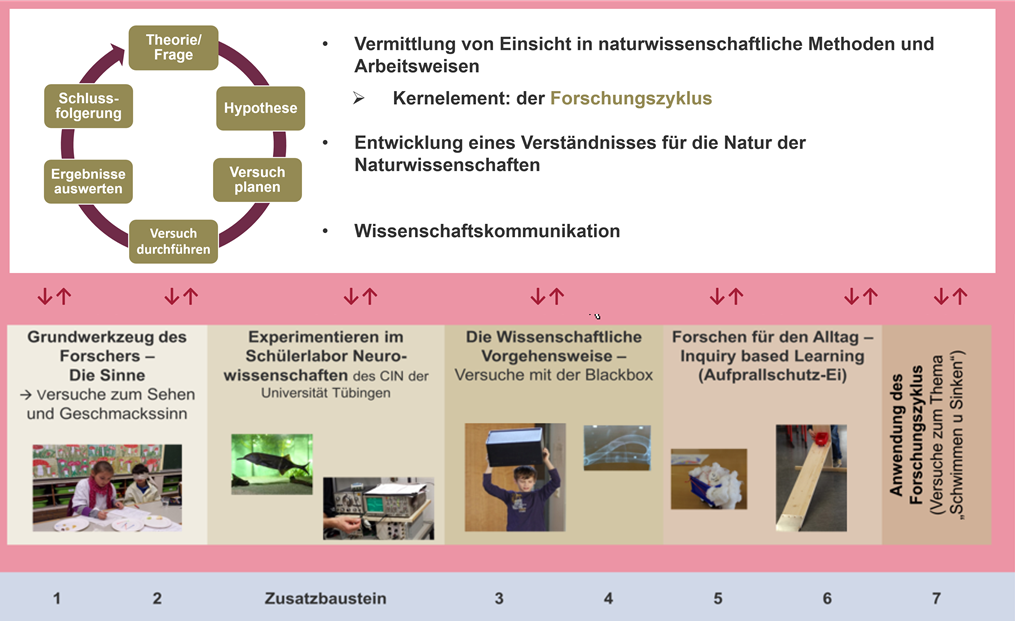 Für jede Kurssitzung sind im Folgenden die Inhalte und Ziele sowie Beispielübungen und Methoden tabellarisch dargestellt. Stimmen zum Kurs und den InhaltenDer Hector Core Course „Kleine Forscher*innen: Entdecke die Welt der Wissenschaft“ wird seit dem Wintersemester 2013/14 an den Hector-Kinderakademien angeboten. Am Ende des Kurses wurden die Kinder und Eltern um Rückmeldungen zum Kurs gebeten. KinderstimmenDie Kinder, die den Kurs „Kleine Forscher*innen“ besucht haben, berichteten unter anderem, dass sie viel Spaß an dem Kurs hatten und gut im Kurs mitgekommen sind. In Bezug auf die Schwierigkeit des Kurses gaben 84% der Kinder an, der Kurs sei für sie genau richtig gewesen.Elternstimmen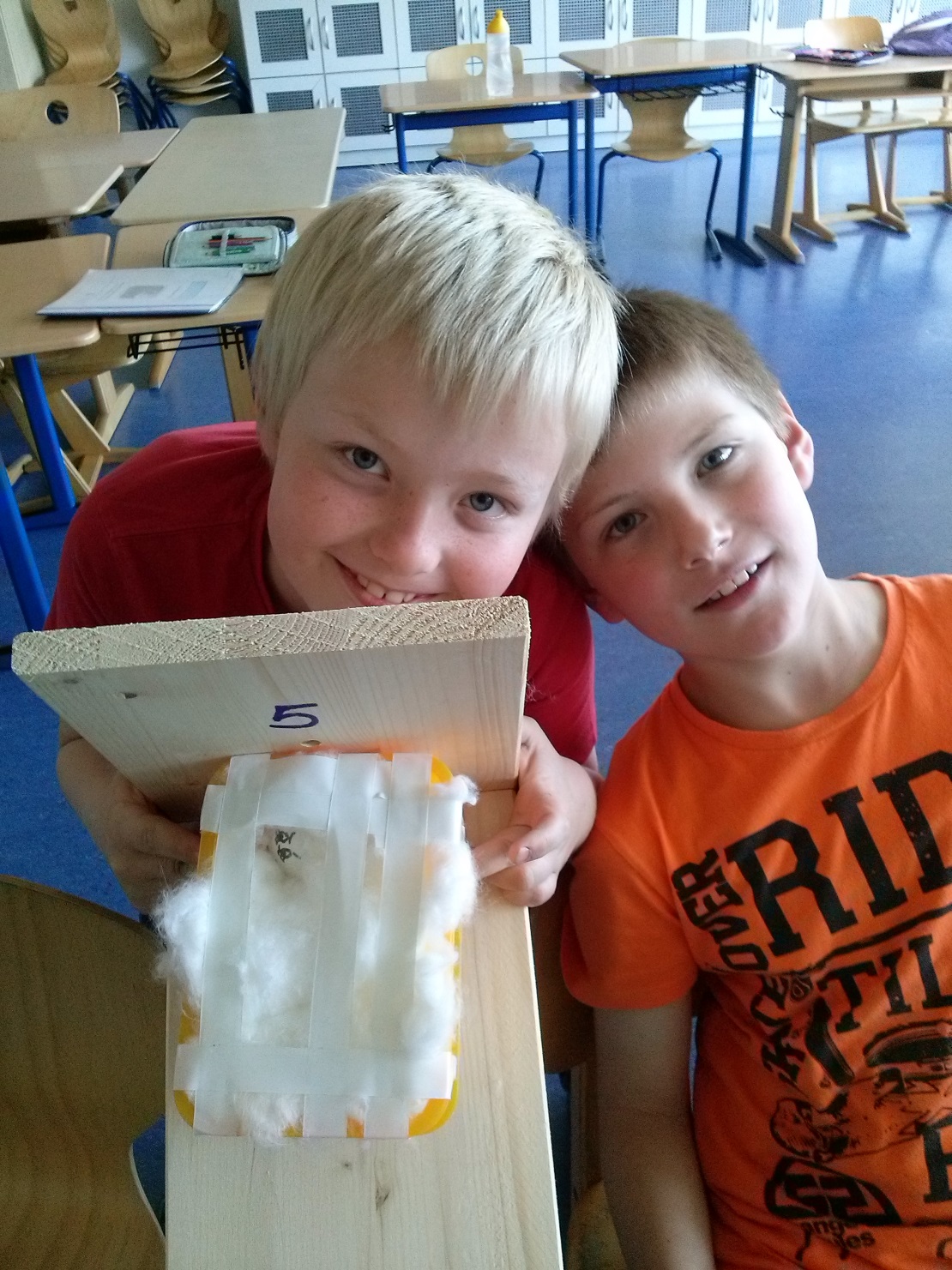 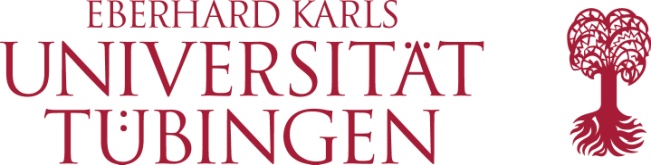 Hector Core Course „Kleine Forscher*innen: Entdecke die Welt der Wissenschaft“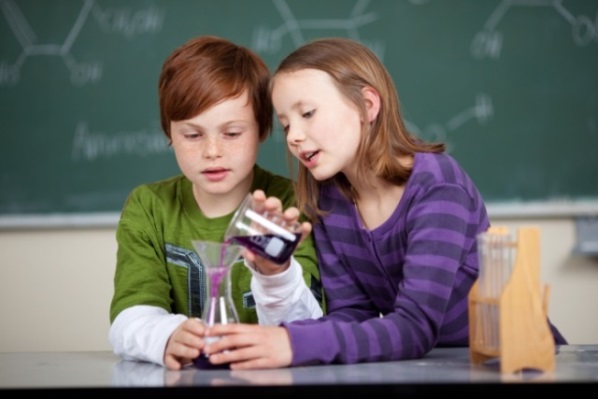 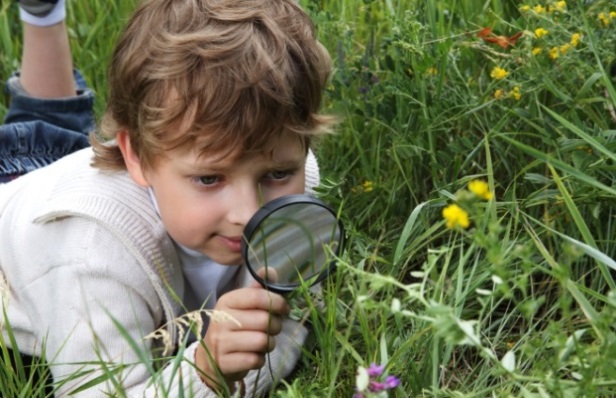 Hector Core Course „Kleine Forscher*innen: Entdecke die Welt der Wissenschaft“Hector Core Course „Kleine Forscher*innen: Entdecke die Welt der Wissenschaft“Hector Core Course „Kleine Forscher*innen: Entdecke die Welt der Wissenschaft“Hector Core Course „Kleine Forscher*innen: Entdecke die Welt der Wissenschaft“Informationen zum Kursablauf und den Inhalten für Dozentinnen und DozentenInformationen zum Kursablauf und den Inhalten für Dozentinnen und DozentenInformationen zum Kursablauf und den Inhalten für Dozentinnen und DozentenInformationen zum Kursablauf und den Inhalten für Dozentinnen und DozentenInformationen zum Kursablauf und den Inhalten für Dozentinnen und DozentenKontakt:Dr. Dipl.-Psych. Julia SchieferE-Mail: julia.schiefer@uni-tuebingen.deEberhard Karls Universität TübingenHector-Institut für Empirische BildungsforschungEuropastraße 6 • 72072 Tübingen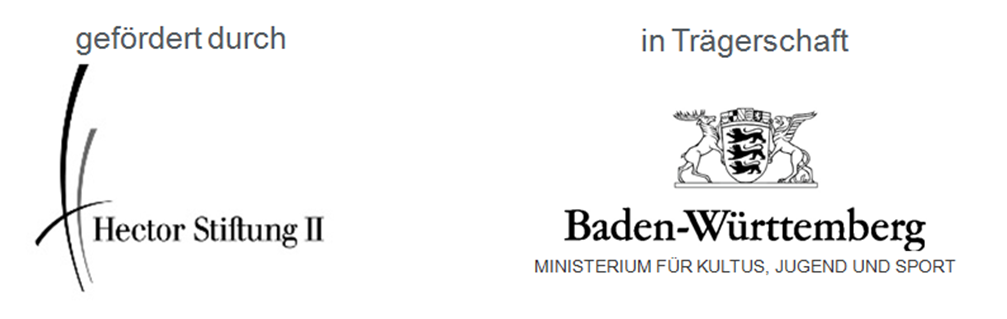 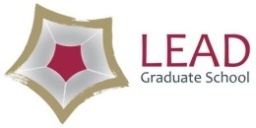 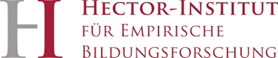 SitzungSitzungInhalte und ZieleBeispielübungen/Methodik„Die Sinne als Werkzeug der Wissenschaftler*innen I“Versuche zum SehenWas machen wir in dem Kurs? Wer seid ihr?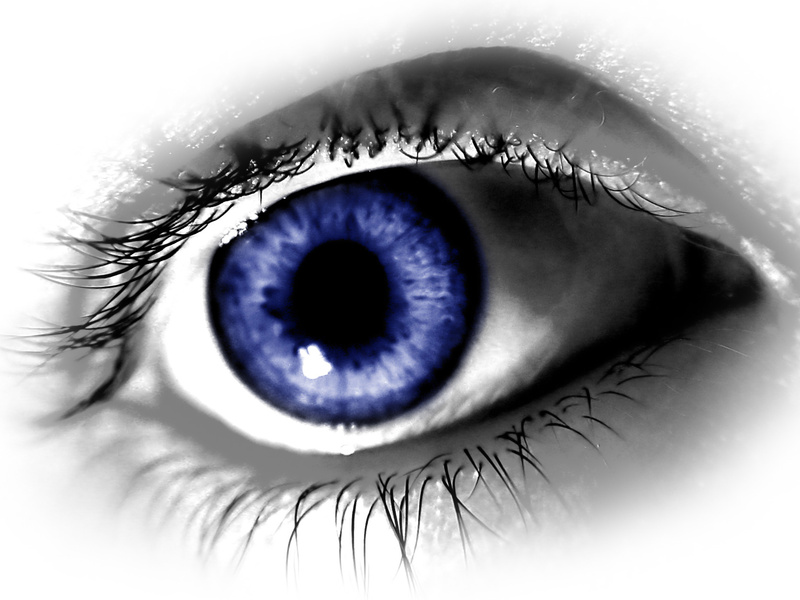 Einführung „unsere Sinne“Welche Sinne gibt es? Aufbau AugeVersuche zum Sehen (z. B. optische Täuschungen, Pupillenreaktion,  Nahpunkt, räumliches Sehen)Abschluss & Verabschiedung  Forschungsauftrag für zu HauseGruppenspielKennenlernen Plakat Sinne mit Spiel (Was brauchst du für dein Forschungsprojekt?)Praktische Versuche zum SehenKurzer Film zum Auge & QuizAbschlusskreis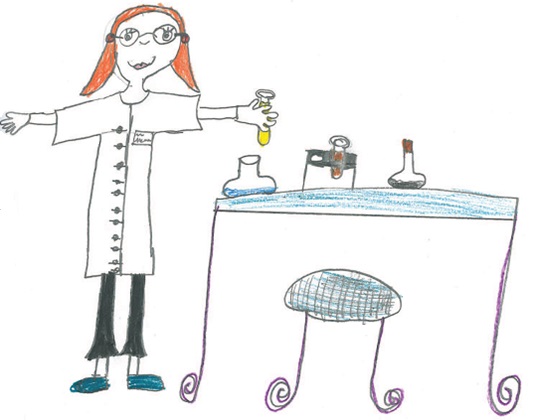 „Die Sinne als Werkzeug der Wissenschaftler*innen II“Versuche zum Geschmackssinn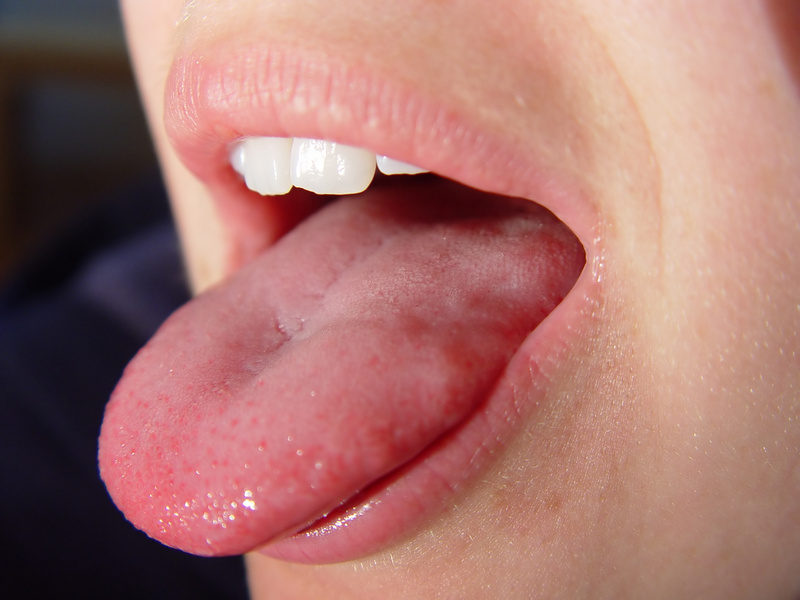 Nachbesprechung ForschungsauftragEinführung Forschungszyklus (vgl. Seite 2)Wie funktionieren Sinne? Was ist ein Rezeptor?                Geschmackssinn erforschen und erste Vermutungen aufstellen und testen (Anwendung Forschungszyklus)3 Versuche zum Schmecken durchführenWelche Rolle spielen die Augen?Welche Rolle spielt der Geruchssinn?Wo auf der Zunge schmecken wir was? 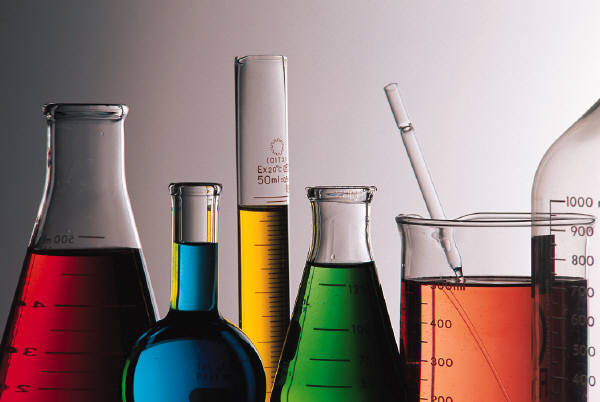 Abschlussbesprechung & Verabschiedung Forschungsauftrag für zu HauseErarbeitung ForschungsschritteDurchführung der Versuche in 2er Gruppen, z. B. eingefärbte Getränke schmecken; mit verbundenen Augen schmecken; Flüssigkeiten auf der Zunge schmeckenAbschlusskreisZusatzbaustein:Ausflug in das Schülerlabor Neurowissenschaften der Universität Tübingen (CIN)Vertiefende Experimente zum Sehsinn (z. B. Blinder Fleck, Gesichtsfeld, optische Täuschungen)Experimente zum Tastsinn (z.B. Temperaturwahrnehmung, Verteilung von Rezeptoren)Experimente zum elektrischen Sinn von Fischen (Forschungsexpedition: Beobachtung von einem Elefantenrüsselfisch und Messerfisch; Sichtbarmachung der elektrischen Signale mittels Oszillograph)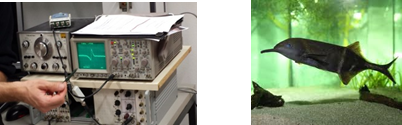 Anmerkung: Termine finden i.d.R. samstags von 11 bis 13 Uhr statt und können über eine Doodle-Umfrage reserviert werden (Anfrage über info-hka@hib.uni-tuebingen.de, Frau Funcke). Die Anfahrt muss selbst organisiert werden.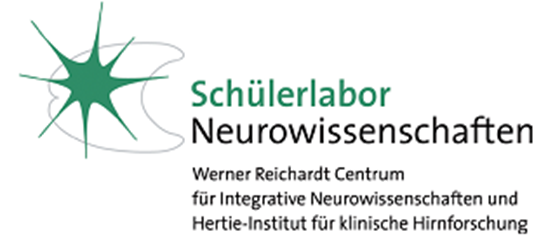 „Black Box I“Nachbesprechung ForschungsauftragNachbesprechung der Versuche zum Geschmackssinn mit der Zielperspektive der Hypothesenprüfung Wiederholung Forschungszyklus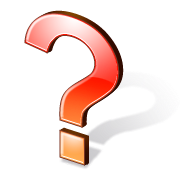 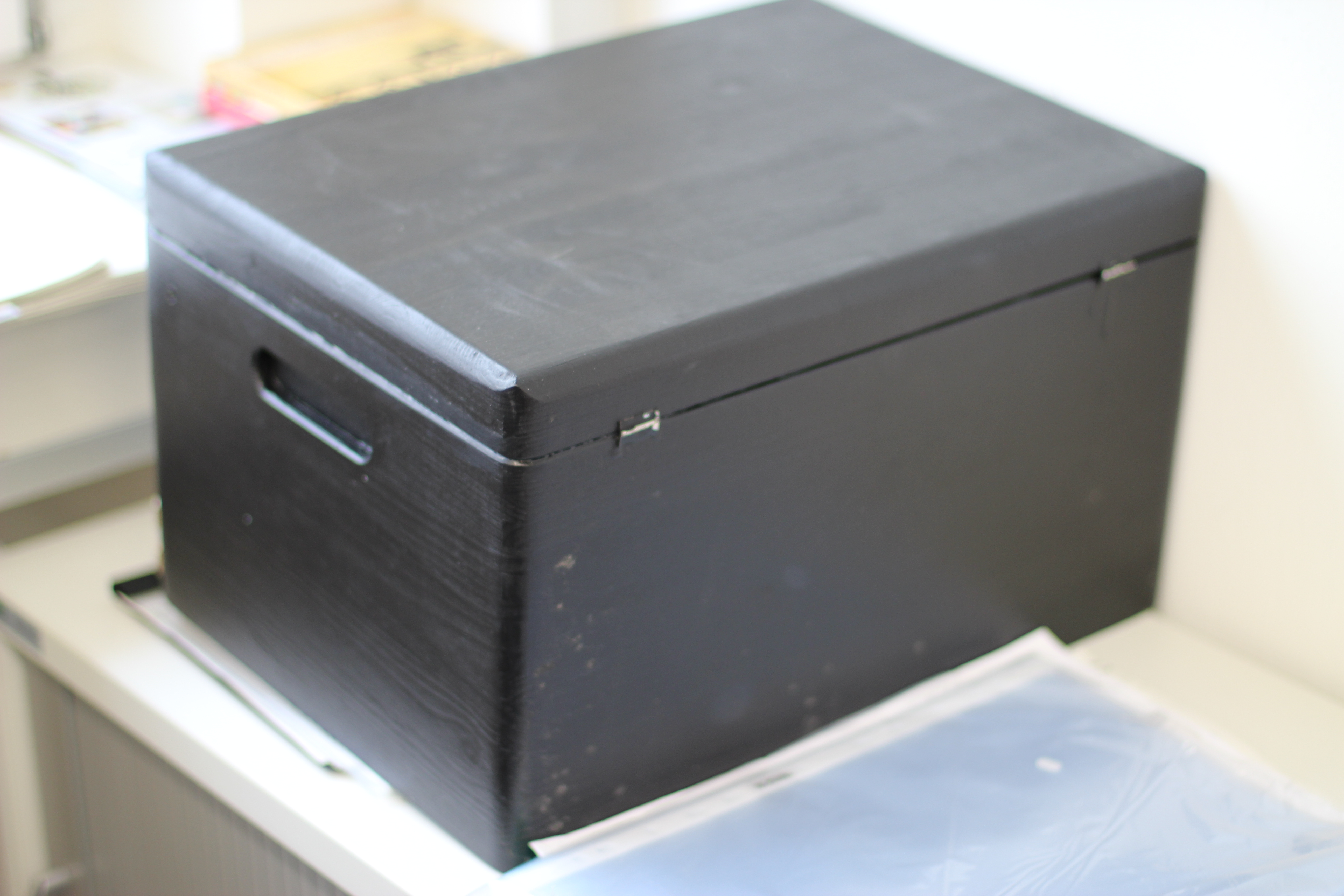 Einführung des Begriffs „Hypothese“Einführung Black Box: Erste Untersuchung und Zeichnung„Forschungssymposium“ zur Black Box: Wissenschaftskommunikation; Begründen von HypothesenSpiel ForschungsgeschichteAbschluss & VerabschiedungForschungsauftrag für zu Hause: Überlegungen zur Black BoxErgebnisse zum Schmecken kritisch reflektierenArbeitsblatt: „Was ist eine Hypothese?“Forschungsaufträge zur Black Box; Untersuchung der Black Box in kleinen ForschungsgruppenArbeitsblätter zur Black BoxPlakat malen zur Black BoxDiskussion der verschiedenen ForschungsgruppenIn Forschungsgeschichte Kärtchen einbauenAbschlusskreis„Black Box II“Besprechung Forschungsauftrag: Weitere Ideen für Black Box und Parallelen zur „echten Forschung“ erarbeiten 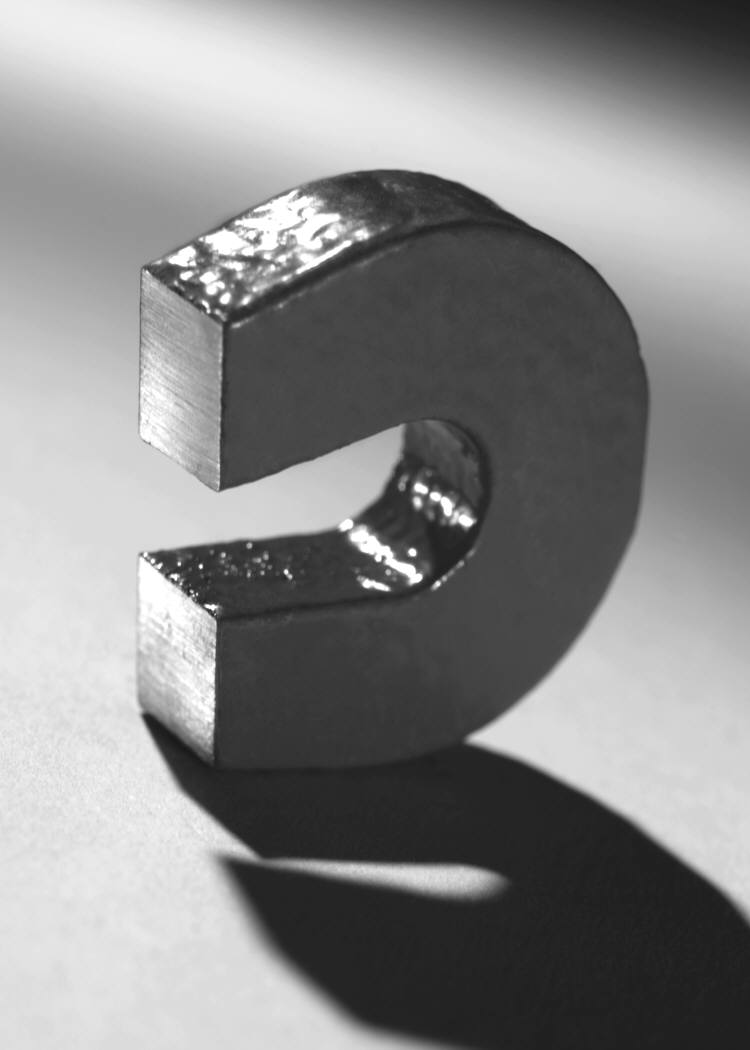 Neuer Forschungsauftrag: Draht und Magneten  Diskussion der Forschungsgruppen Neuer Forschungsauftrag:  CT (Computertomographie)  Diskussion der Forschungsgruppen Letzter Forschungsauftrag und kritisches Weiterdenken:  Röntgen Spiel: Utensilien verschiedener Wissenschaftler*innen; Nachdenken über verschiedene Wissenschaftler*innen und Forschungsfragen überlegenForschungsauftrag für zu Hause: Recherche zum RöntgenGruppenarbeit: Untersuchung der Black Box mit neuen MaterialienDiskussion der verschiedenen ForschungsgruppenForschungsaufträge zur Black Box; Untersuchung der Black Box in kleinen Forschergruppen; Analyse CT, Röntgen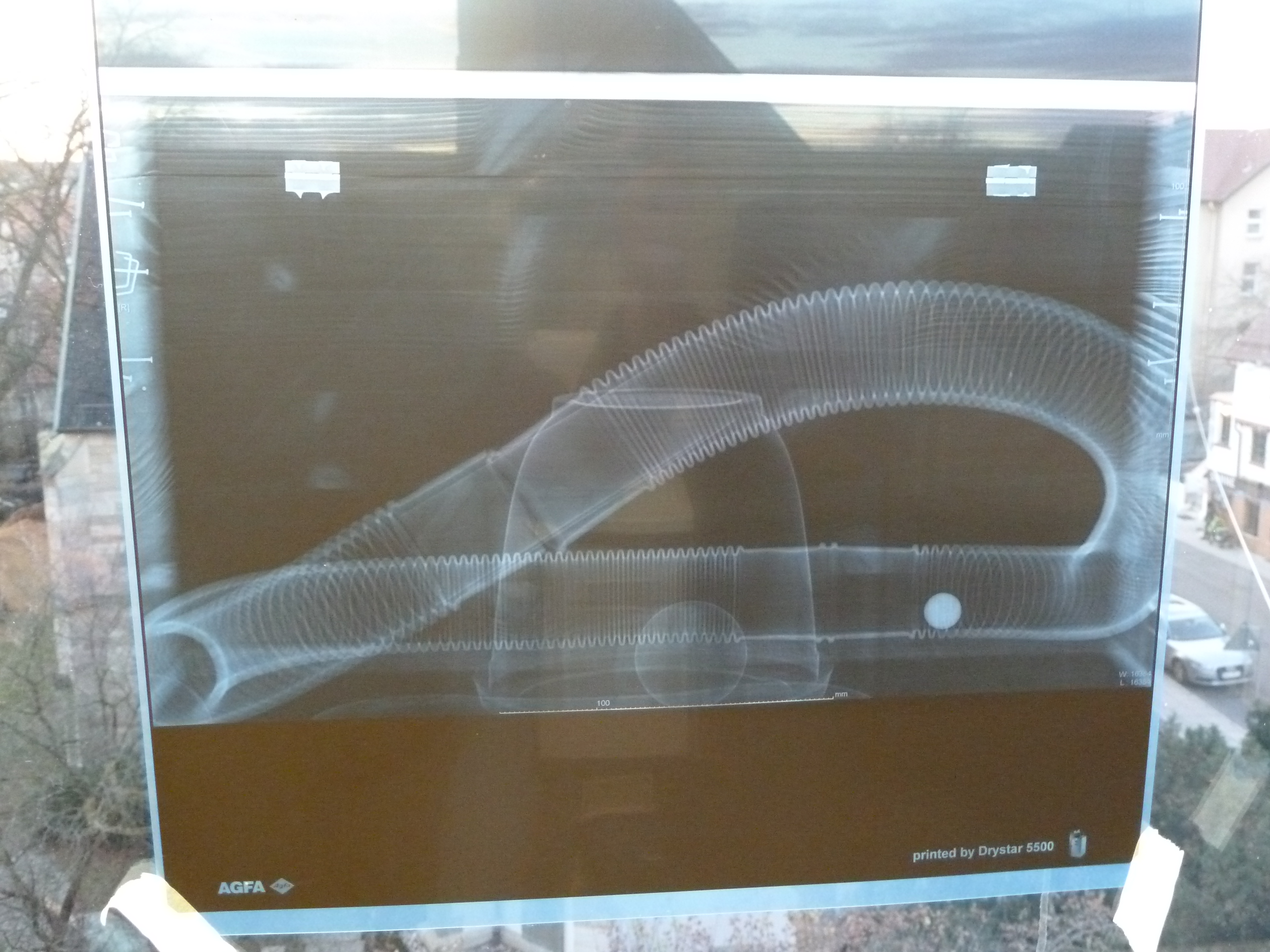 Spiel mit Kärtchen und Berufen Abschlusskreis„Forschendes Lernen zur Lösung von Alltagsproblemen I“Nachbesprechung ForschungsauftragÜberleitung „Auto-Ei“Demonstrationsversuch Versuch 1: Genaues Arbeiten und Dokumentieren; vertraut machen mit Materialien (Rampe, Autos)Versuch 2: AufprallschutzVorstellen der verschiedenen Lösungen Auto-Ei-Wettbewerb 1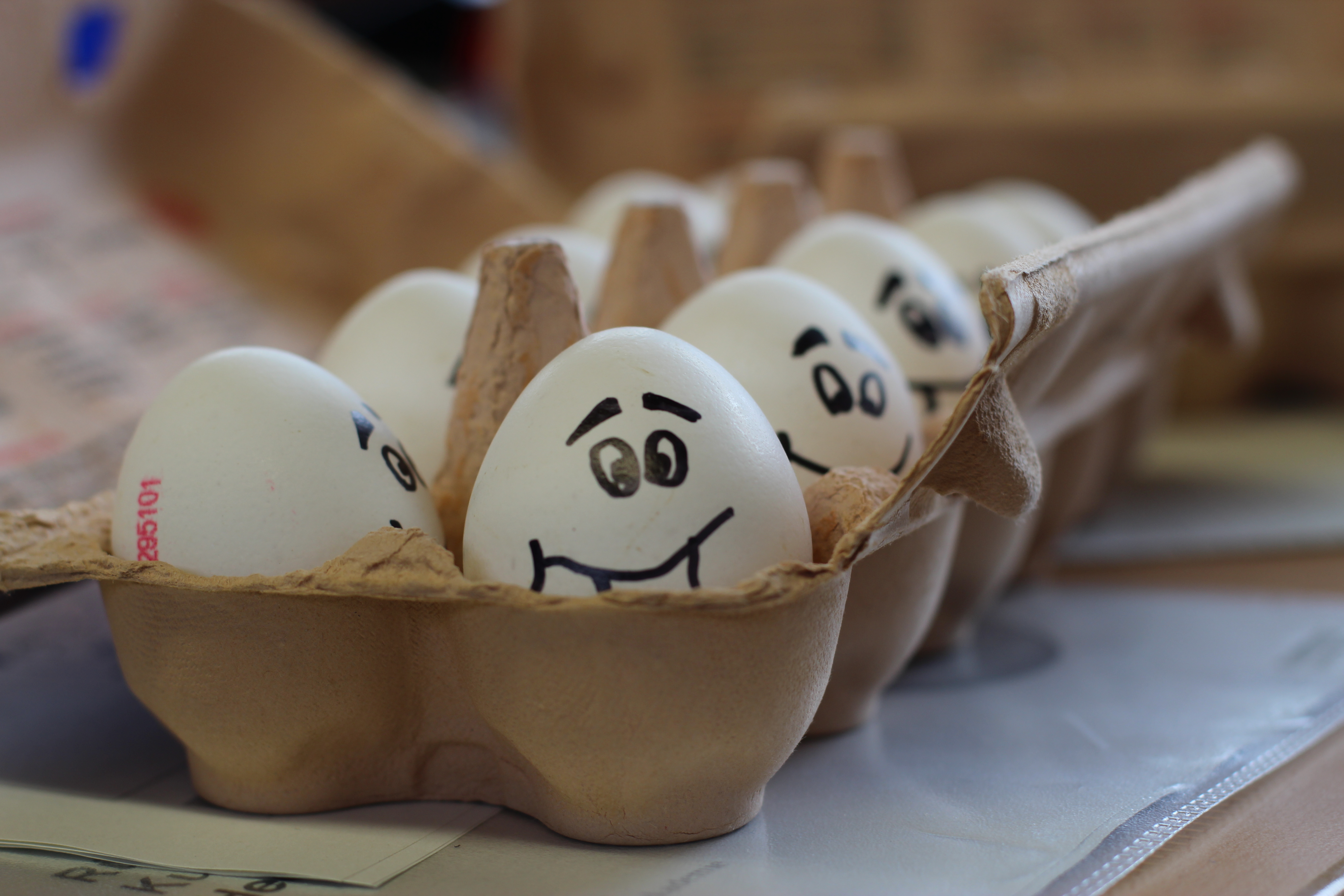 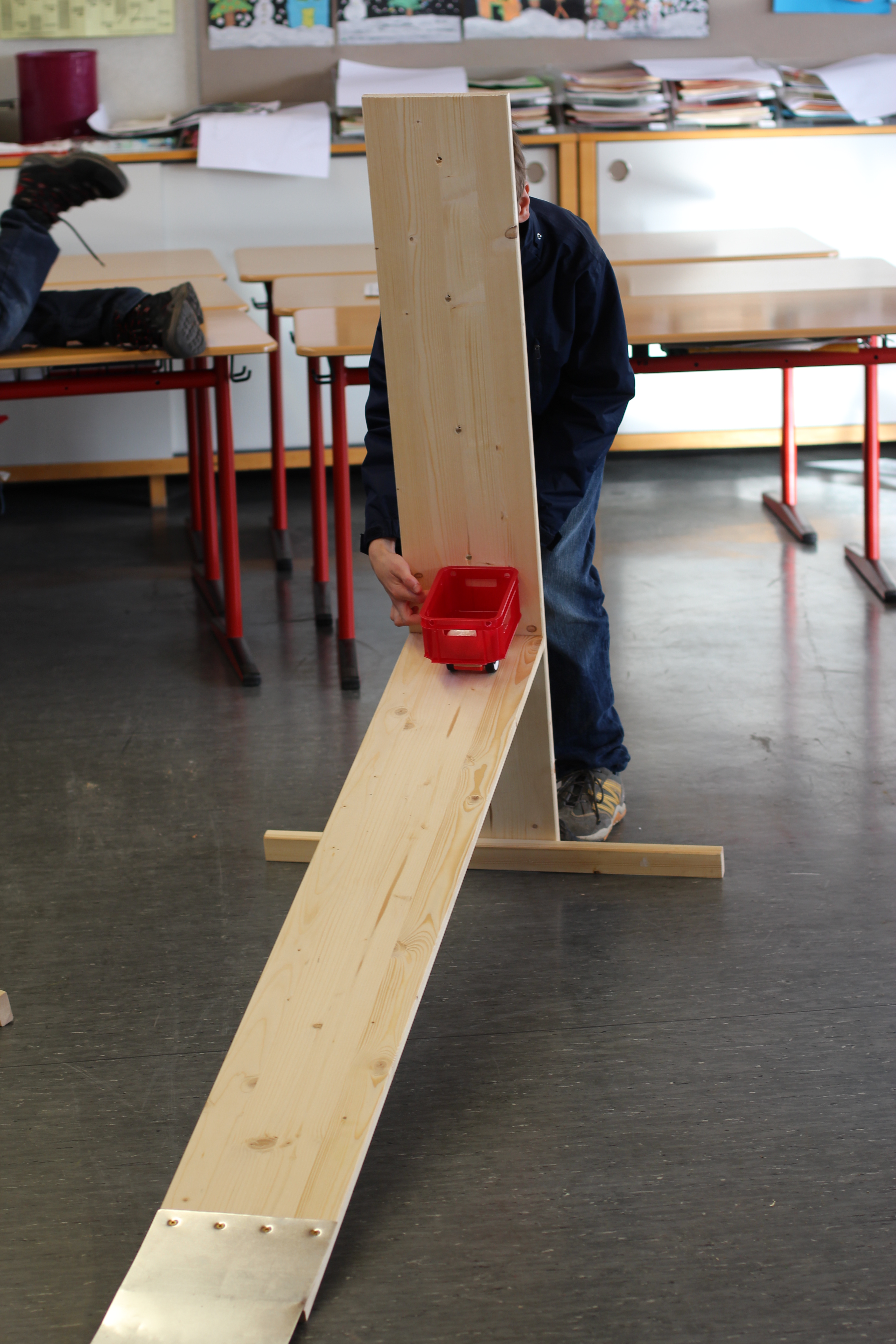 Forschungsauftrag für zu Hause: Neue Materialien suchen für nächste SitzungAbschluss & VerabschiedungÜbung zur Rampe, Auto Versuch 1: GeschwindigkeitsmessungenForschungsauftrag; Schutz für Ei aus verschiedenen Materialien bauen und dokumentieren Lösung vorstellen und begründenAutos treten aus verschiedenen Höhen gegeneinander an + Sieger*innenehrung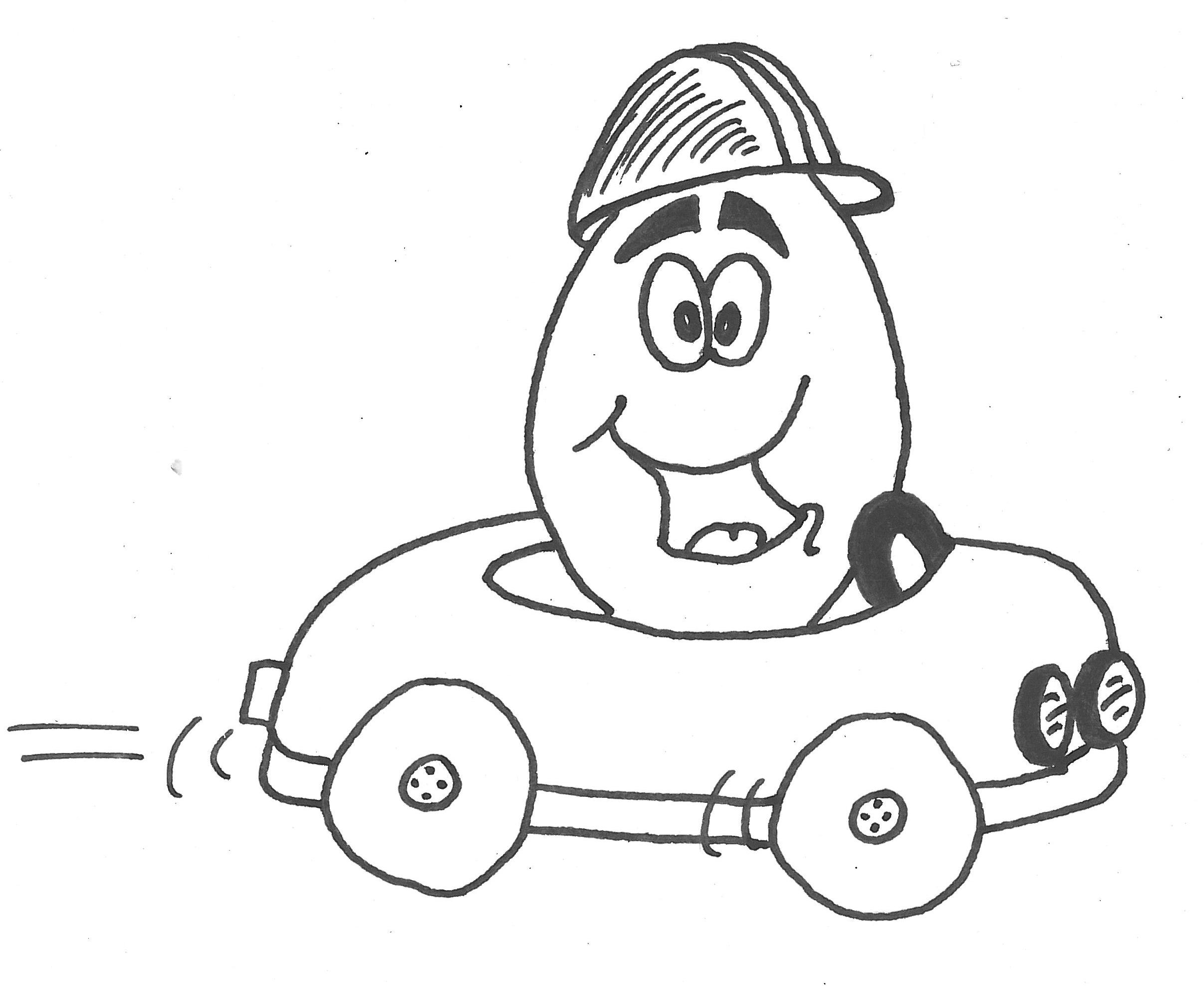 Abschlusskreis „Forschendes Lernen zur Lösung von Alltagsproblemen II“Nachbesprechung Versuch 1Einführung Variablen-Kontroll-Strategie (VCS)Praktische Anwendung der VCS an einem Beispiel: Hypothese aufstellen und prüfenVorbereitung Auto-Ei-WettbewerbVorstellen der KonzepteAuto-Ei-Wettbewerb II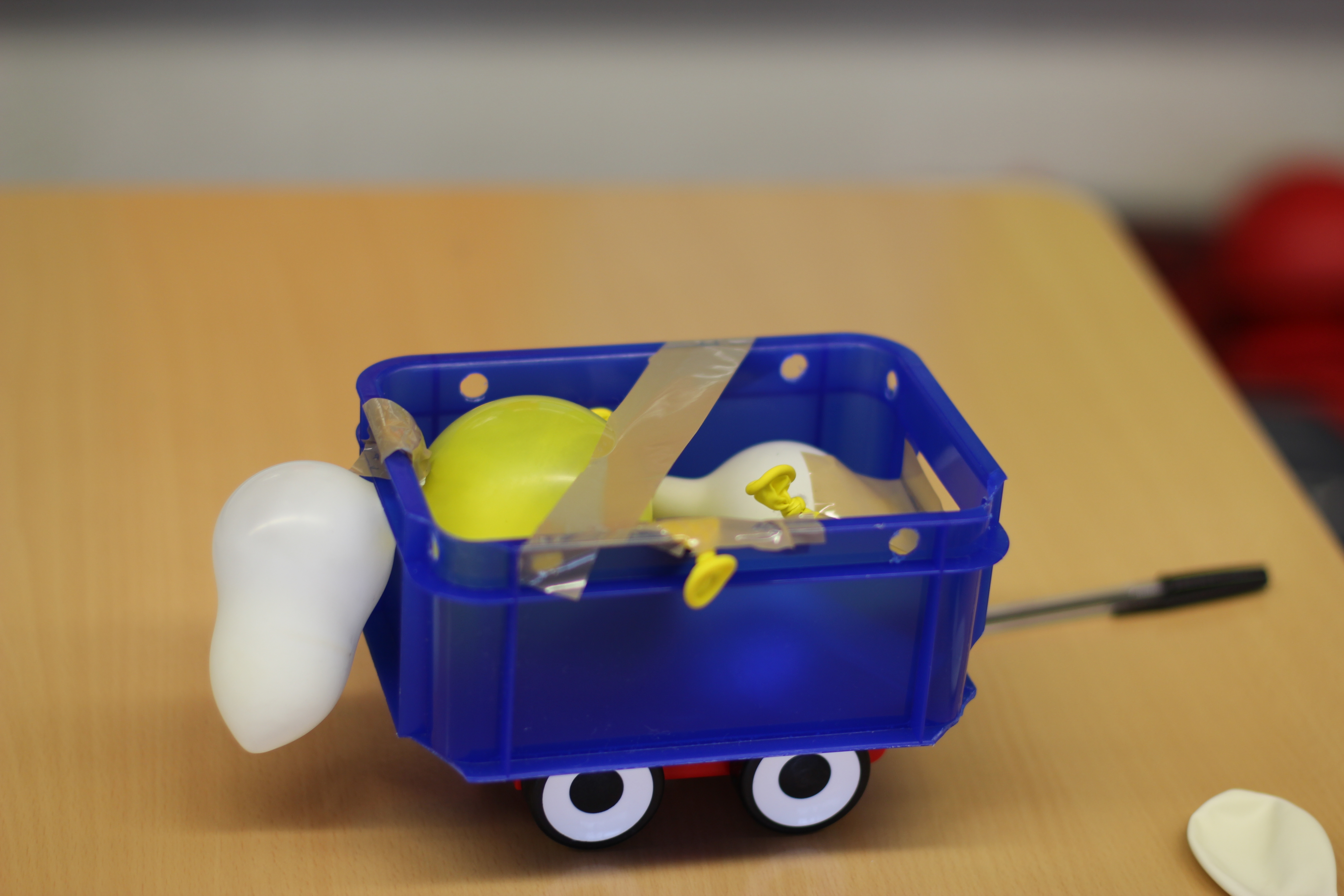 Forschungsauftrag für zu Hause: Recherche zum Thema AirbagAbschluss & VerabschiedungKarten mit Phantasietieren, Flugzeugen u.a.: Übung zur Variablen-Kontroll-Strategie Versuch: Einfluss des Gewichts auf die GeschwindigkeitAutos treten aus verschiedenen Höhen gegeneinander an + Sieger*innenehrung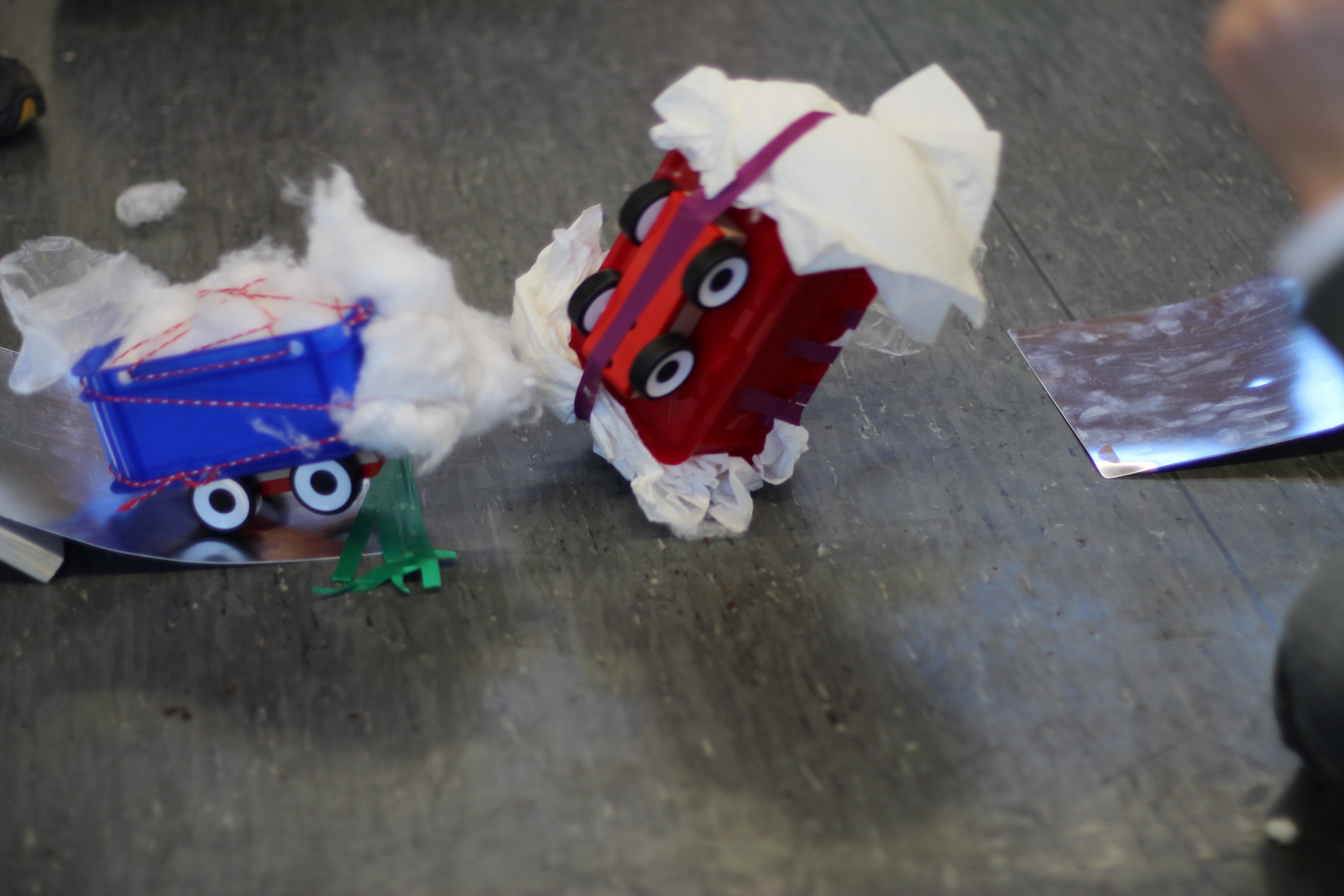 Abschlusskreis„Durchlauf Forschungszyklus“ „Schwimmen und Sinken“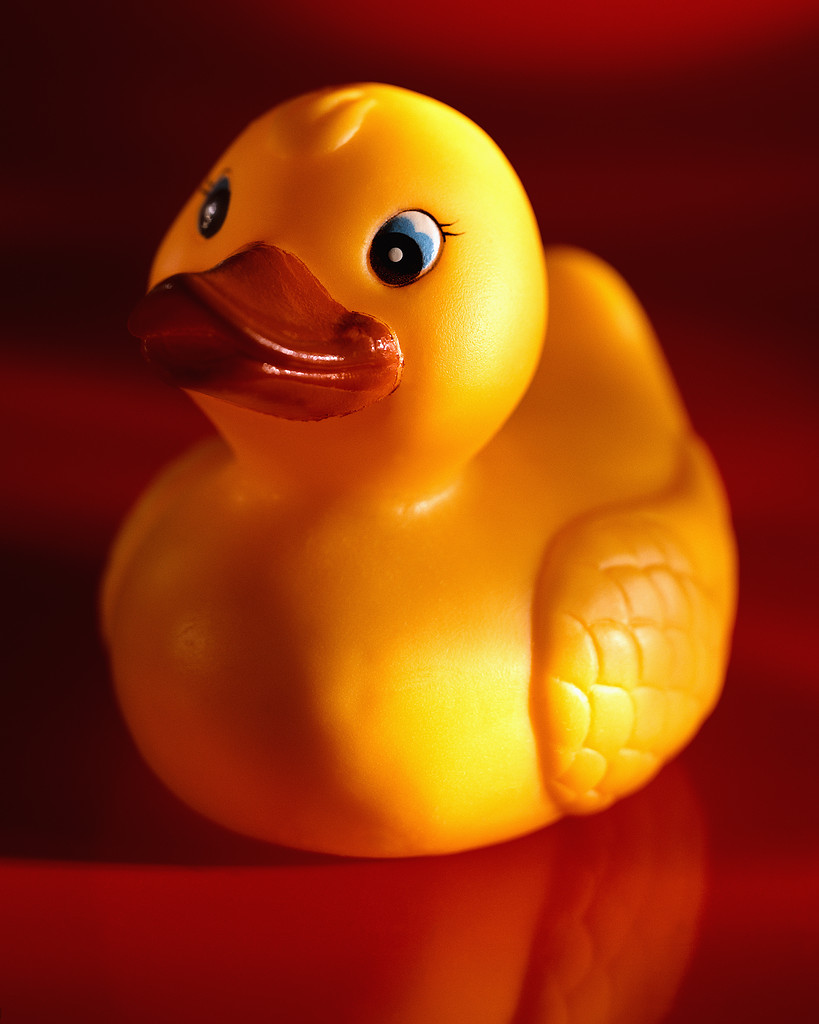 Nachbesprechung Forschungsauftrag Einführung Schwimmen und Sinken:        Erste Demonstration + Herleitung der HypotheseBedeutung WissenschaftskommunikationEigene Versuche (Hypothese Gewicht)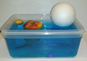 Präsentation der Ergebnisse und DiskussionWeitere Hypothesen aufstellen und testenErklärung Dichte und AuftriebDemonstrationsversuch mit KneteAnwendung des Gelernten: Quiz „Was sinkt und was schwimmt?“Abschluss & VerabschiedungGruppendiskussion und DemonstrationenEigenständige Forschung in Kleingruppen; Dokumentation der Ergebnisse Redeeinstiege von Wissenschaftler*innenEigenes Testen und Versuch mit verschiedenen FormenQuiz: z.B. Tanzende Rosinen; geschälte OrangenAbschlusskreis